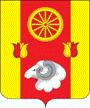 АДМИНИСТРАЦИЯ РЕМОНТНЕНСКОГО СЕЛЬСКОГО ПОСЕЛЕНИЯ ПОСТАНОВЛЕНИЕ 10.07.2017       	                               № 83                                     с. РемонтноеО внесении изменений в постановлениеАдминистрации Ремонтненского сельского поселения от 11.05.2017 № 59В соответствии с Федеральным законом от 27.05.2014 № 136-ФЗ «О внесении изменений в статью 26.3 Федерального закона «Об общих принципах организации законодательных (представительных) и исполнительных органов государственной власти субъектов Российской Федерации», от 06.10.2003 № 131-ФЗ «Об общих принципах организации местного самоуправления в Российской Федерации», от 29.06.2015 № 187-ФЗ «О внесении изменений в отдельные законодательные акты Российской Федерации», Областной закон от 28.12.2015 № 486-ЗС «О местном самоуправлении в Ростовской области», в целях приведения нормативных правовых актов Администрации Ремонтненского сельского поселения в соответствии с действующим законодательствомПОСТАНОВЛЯЮ:Внести изменения в приложение к постановлению № 59 от 11.05.2017  «Об утверждении Реестра муниципальных услуг (функций), предоставляемых Администрацией Ремонтненского сельского поселения».Исключить пункт 9 «Перевод жилого помещения в нежилое помещение и нежилого помещения в жилое помещение» в приложении к постановлению Администрации Ремонтненского сельского поселения от 11.05.2017 № 59 «Реестр муниципальных услуг (функций), предоставляемых Администрацией Ремонтненского сельского поселения».Контроль за исполнением данного постановления оставляю за собой.Глава Администрации Ремонтненского сельского поселения                                      А.Я.Яковенко                                